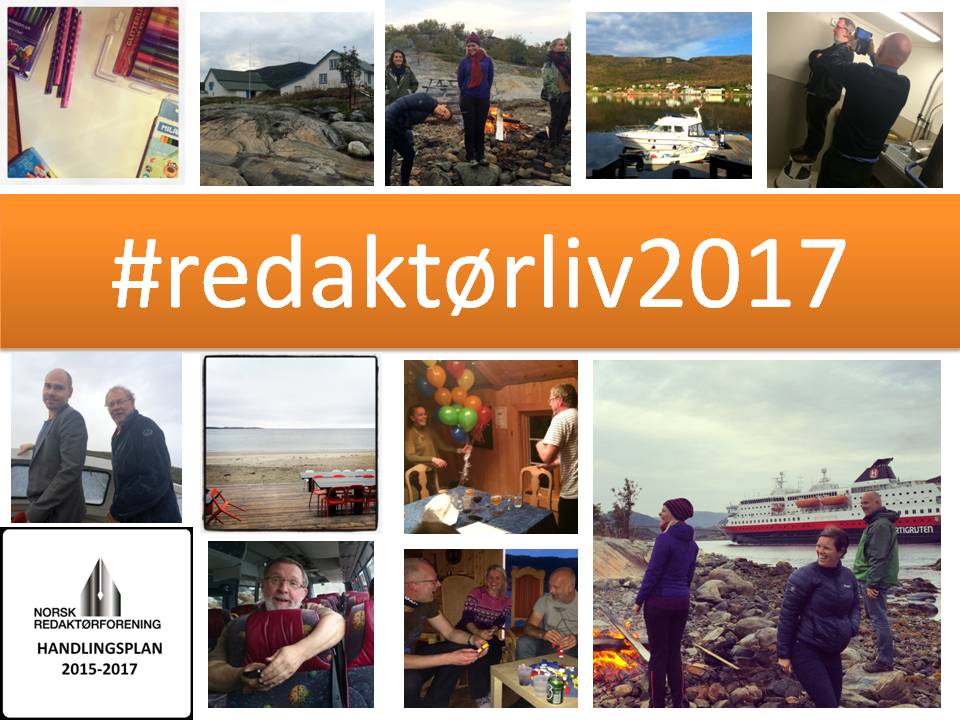 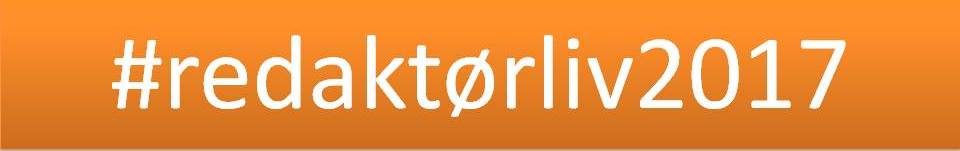 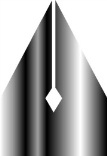 HANDLINGSPLAN 2015-2017Styrke redaktørens rolle og myndighetSynliggjøre journalistikkens kjerneSikre journalistikkens uavhengighetStyrke - sikre - synliggjøreVårt hovedoppdrag 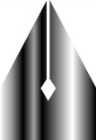 NR skal forsvare redaktørinstituttet, ytringsfriheten, meningsmangfoldet og journalistikkenNR skal arbeide for:Gode journalistiske rammevilkårJournalistisk kvalitetRedaktørfaglig kompetanseMedienes troverdighetNR skal samle og inspirere medlemmeneHovedmål for perioden 2015-2017 Styrke redaktørens rolle og myndighetSynliggjøre journalistikkens kjerneSikre journalistikkens uavhengighet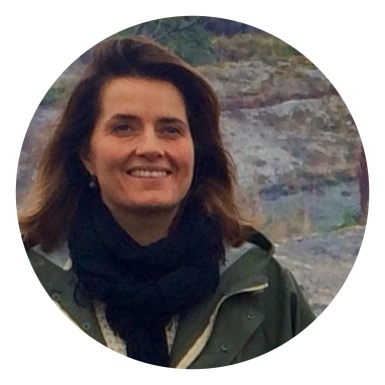 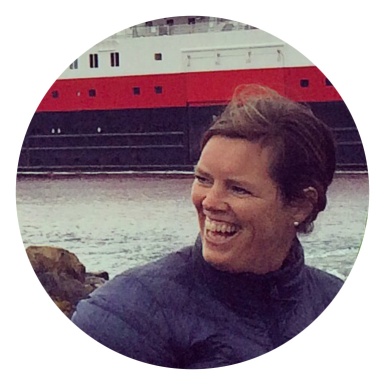 «Redaktørrollen er i endring. Allviteren forsvinner. Den nye redaktøren stiller spørsmål. »Kjersti Mo, ansv.red., Egmont og Hilde Garlid, ansv.red., Jærbladet (Alle bilder og sitater er fra NR-styrets strategiseminar i Trøndelag 24.-26. sept 2014)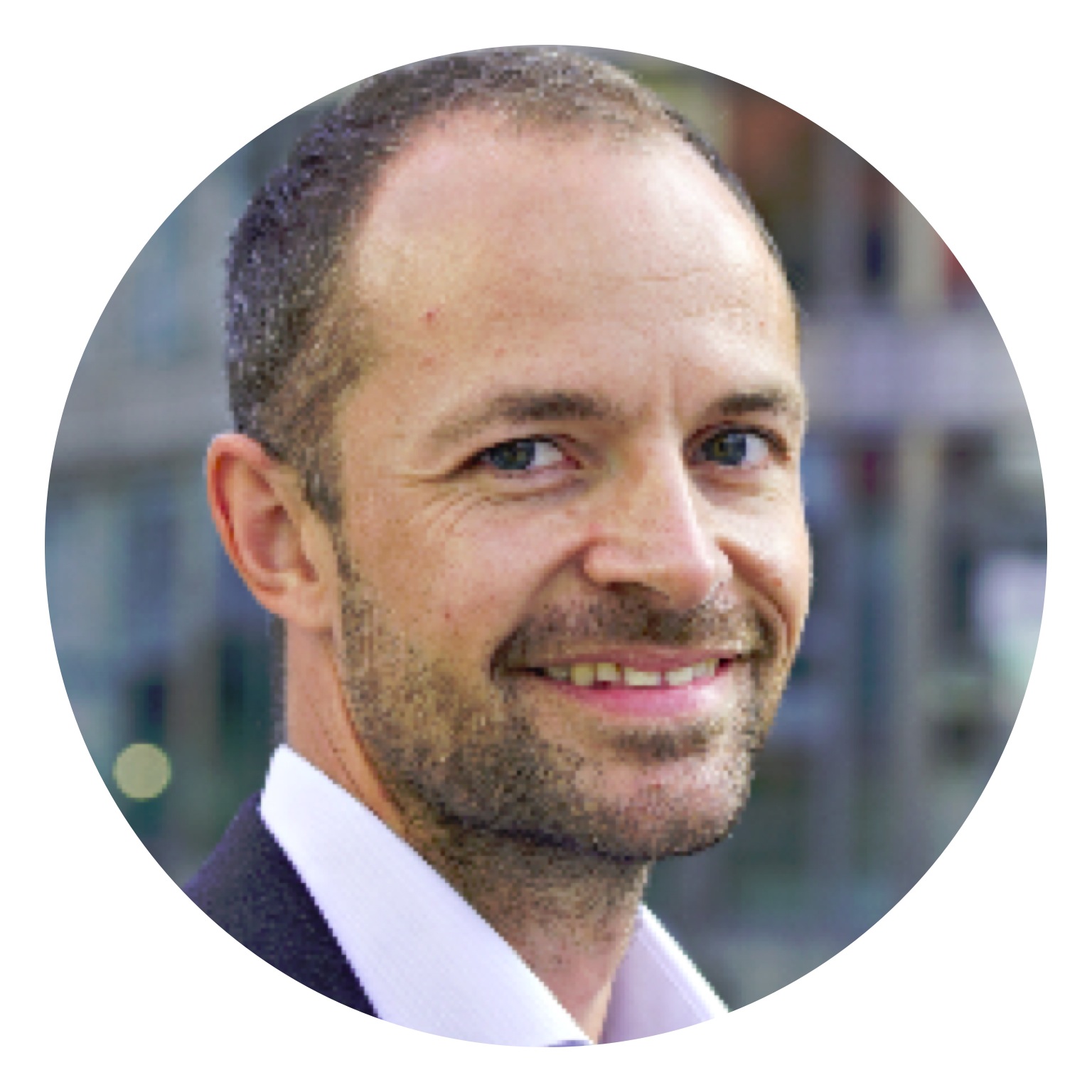 «Vi må slutte å tro at det går bra så                    lenge vi har noe å formidle. Det er ikke nok. Vi må også lære oss å formidle det på måter som virkelig står ut.»                        Tor Olav Mørseth, nyhetsredaktør (seinere produktdirektør) Bergens Tidende	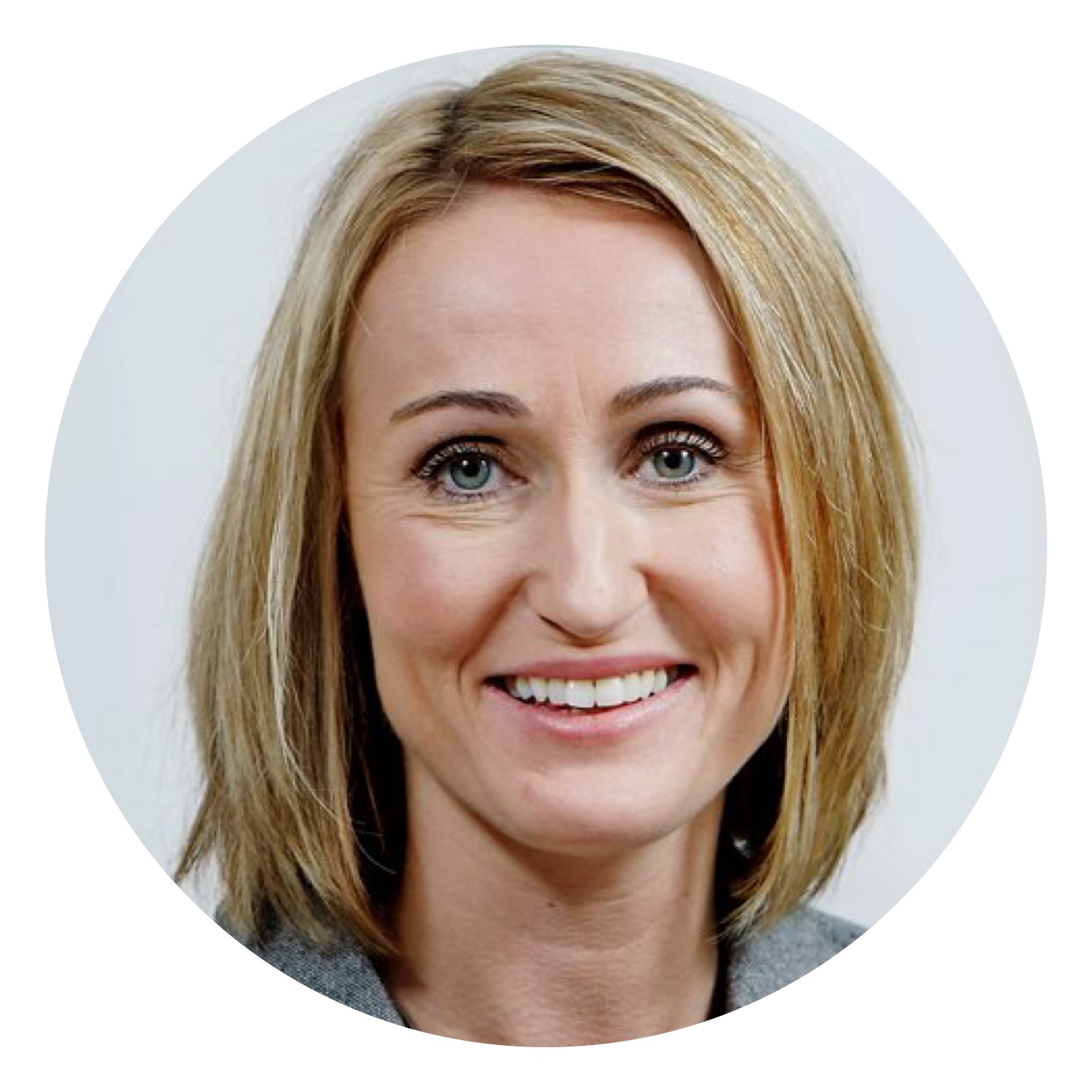 «Redaktørene må forstå den nye                       medieøkonomien og ha grunnleggende teknologisk kompetanse for å sikre seg nok innflytelse.»Kirsti Husby, utviklingsredaktør Adresseavisen                                       «Tør å prioriter noe bort. For å få til NOE STORT!»     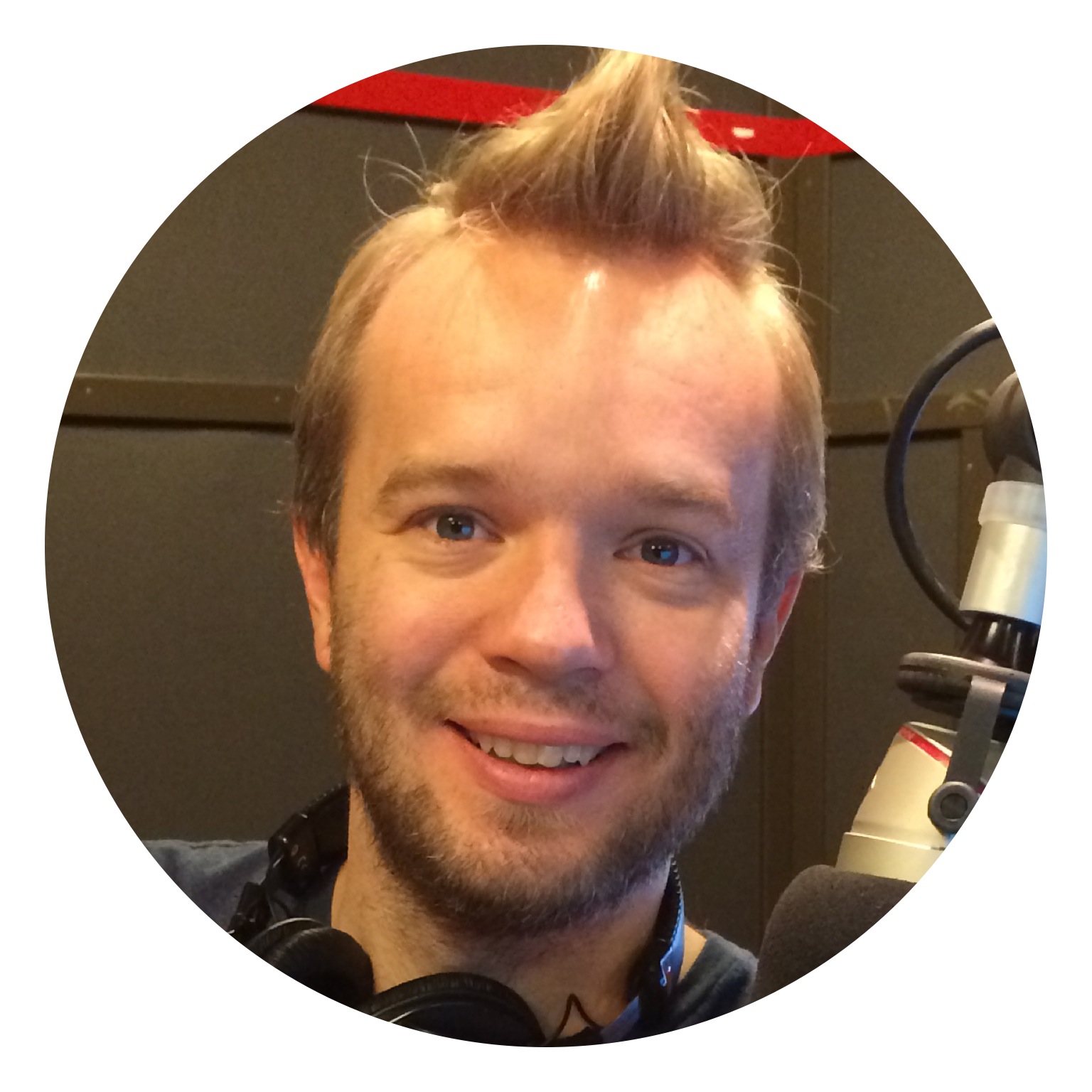  Bjørn Tore Grøtte, redaksjonssjef NRK P3Om redaktørliv2017 - NRs handlingsplanPlanen er delt opp i arbeidsområdene redaktøren, journalistikken og rammevilkårene. Først listes opp tiltak for å oppnå de tre hovedmålene.  Deretter nevnes løpende virksomhet. «Som redaktører må vi klare å skape entusiasme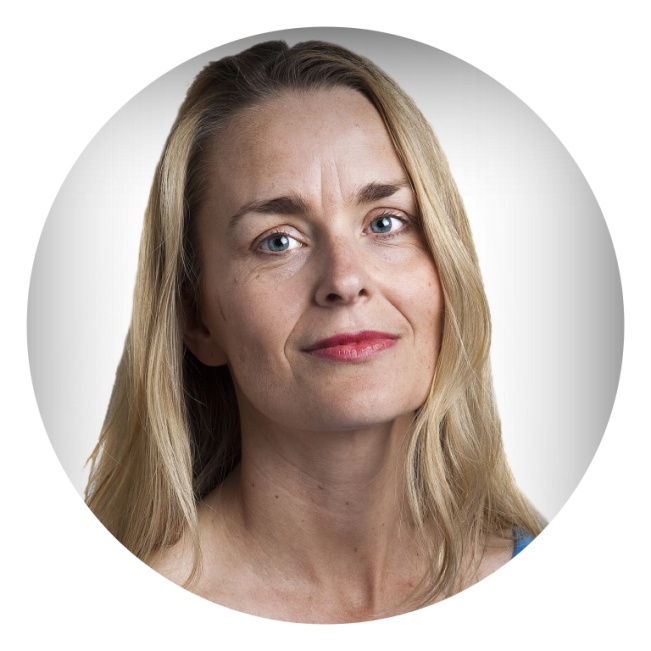  og kriseforståelse samtidig. »Hilde Sandvik, kultur- og debattredaktør Bergens Tidende «Folk kommer ikke til å kjede seg selv om vi blir borte. 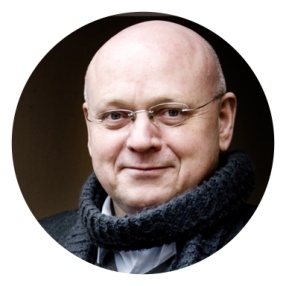 Noe av overlevelsesstrategien må være å begrunne hvorfor vi er til.» Bjørgulv Braanen, redaktør Klassekampen                     Handlingsplanen 2015-2017 – mål og tiltak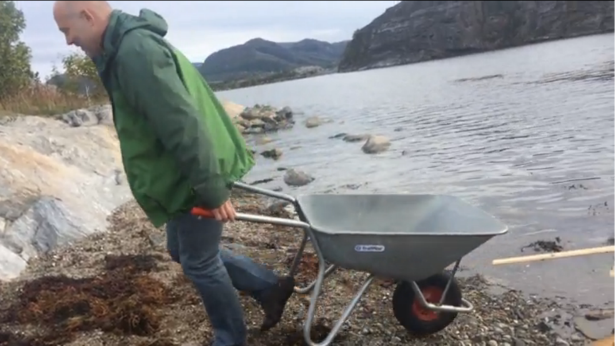 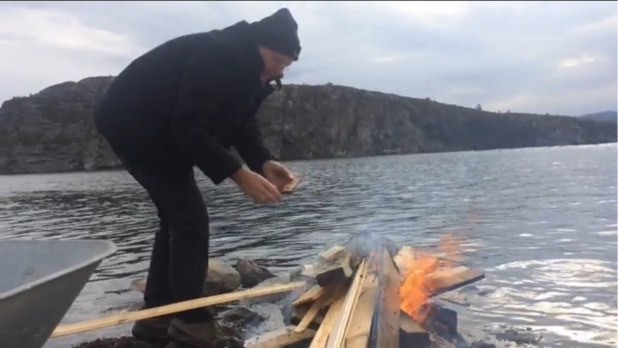 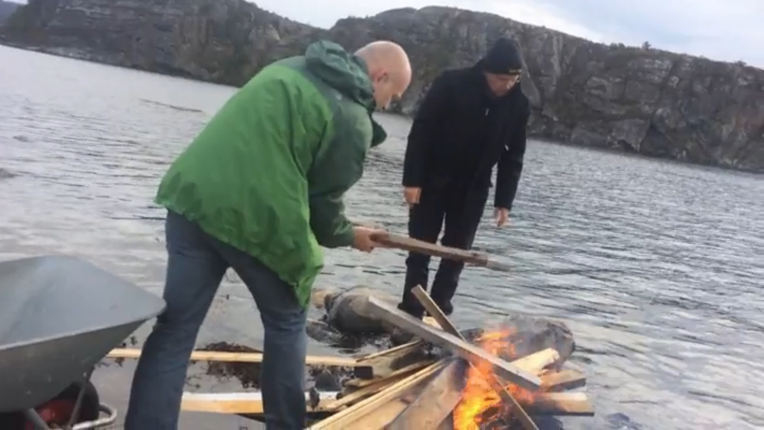 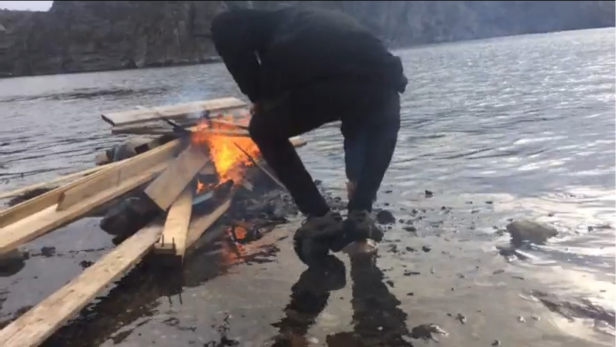 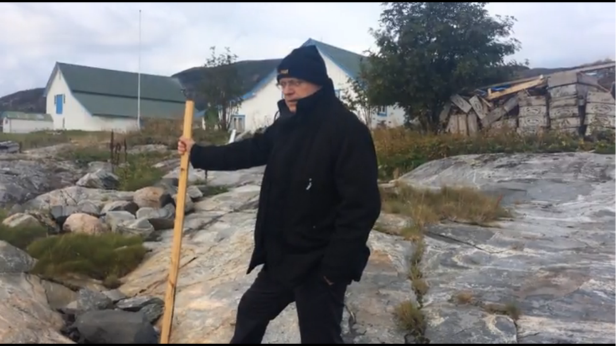 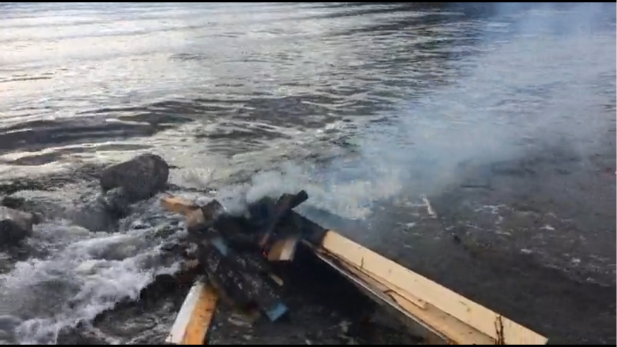 «Det er like krevende å være redaktørsom å tenne fyr på saltvann...»Bjørgulv Braanen, Klassekampen og Thor Gjermund Eriksen, NRKpå NR-styrets strategiseminar på Krokholmen september 2014    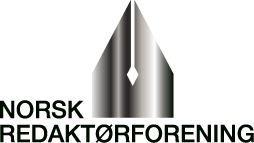 Redaktørens plikter og rettigheterEn redaktør skal alltid ha frie mediers ideelle mål for øye. Redaktøren skal ivareta ytringsfriheten og etter beste evne arbeide for det som etter hans/hennes mening tjener samfunnet. Gjennom sitt medium skal redaktøren fremme en saklig og fri informasjons- og opinionsformidling. Redaktøren skal etterstrebe en journalistikk som gjør det klart for mottakeren hva som er reportasje og formidling av informasjoner og fakta, og hva som er mediets egne meninger og vurderinger.En redaktør forutsettes å dele sitt mediums grunnsyn og formålsbestemmelser. Men innenfor denne rammen skal redaktøren ha en fri og uavhengig ledelse av redaksjonen og full frihet til å forme mediets meninger, selv om de i enkelte spørsmål ikke deles av utgiveren eller styret. Kommer redaktøren i uløselig konflikt med mediets grunnsyn, plikter han/hun å trekke seg tilbake fra sin stilling. Redaktøren må aldri la seg påvirke til å hevde meninger som ikke er i samsvar med egen overbevisning.Den ansvarshavende redaktør har det personlige og fulle ansvar for mediets innhold. Redaktøren leder og har ansvaret for sine medarbeideres virksomhet, og er bindeleddet mellom utgiveren/styret og de redaksjonelle medarbeiderne. Redaktøren kan delegere myndighet i samsvar med sine fullmakter. Denne erklæring er blitt til i samarbeid mellom Norske Avisers Landsforbund (nå Mediebedriftenes Landsforening) og Norsk Redaktørforening, vedtatt av begge organisasjoner 22. oktober 1953, revidert i 1973 og i 2004.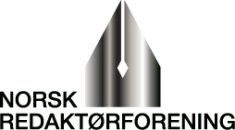 www.nored.no Tlf 22 40 50 50 -  post@nored.no - Rådhusgaten 17, postboks 624, Sentrum 0106, OsloRedaktørenJournalistikkenRammevilkåreneMålStyrke redaktørens rolle og myndighetSynliggjøre journalistikkens kjerneSikre journalistikkens uavhengighetTiltak2015-2017Utvikle redaktørens strategiske, økonomiske og teknologiske kunnskap gjennom nye kompetansetilbud, bedre samarbeidsformer og nye arenaer for deling og erfaringsutvekslingDefinere hva som kjennetegner journalistikken og synliggjøre fortrinn ved redaktørstyrte medierJobbe bredt  for å verne og styrke ytringsfriheten og pressefriheten gjennom aktiv deltakelse i offentlig debatt og høringer og gjennom å sette temaet på dagsorden i NRs møter og kursUtrede styrker og  svakheter ved ulike ledermodellerUtvikle, omdefinere og tydeliggjøre dagsordenfunksjonen og kvalitetsbegrepetBidra til å klarlegge og styrke redaktøransvaret i et stadig mer komplekst mediebildeRedaktørenJournalistikkenRammevilkåreneTiltak2015-2017Utvikle servicefunksjonen gjennom dialog med medlemmene og gjennomregionforeningeneUtvikle en norsk erfaringsrapport basert på redaksjonell årsrapport og "Slik gjør vi det"Sikre den journalistiske troverdigheten i møte med nye annonse-formaterStyrke redaktørens kompetanse på datasikkerhet og kildevernAktivt formidle kunnskap og erfaringer innen juss og etikkStyrke og synliggjøre NR som mediepolitisk kraft gjennom mer aktiv og selvstendig dialog med beslutningstakereUtvikle verktøy for å gjøre det enklere å sikre større mangfold blant norske redaktører - blant annet når det gjelder kjønn.Utvikle nye etiske verktøy og veiledninger som kan bidra til å øke kvaliteten på norsk journalistikk.Synliggjøre den nye redaktørrollen overfor eiere, journalister, myndigheter og mediebrukere.Tiltak 2015-2017Jobbe aktivt for å få vedtatt en egen medieansvarslov som også regulerer redaktøransvaret på digitale plattformerArbeide for økt kunnskap om og aktiv bruk av offentleglova, samt styrking av innsynrettene både i stat, kommuner, helseforetak og rettspleie. Sikre forståelse for betydningen av å produsere norsk innhold av høy kvalitetTa initiativ til å fornye ordlyden i redaktørplakaten og de veiledende normeneRedaktørenJournalistikkenRammevilkåreneLøpende mål, arbeid og forpliktelserAktivt bidra til å øke redaktørenes kunnskaper om sentrale endringer i rammevilkår, teknologi og medievaner, med sikte på å øke bevisstheten rundt utøvelsen av redaktørrollen.Bistå redaksjoner eller regionforeninger til utforming av interne etiske regelverk.Arbeide for internasjonal regel- og rettsutvikling som kan verne og styrke ytringsfriheten, og i forsvarlig omfang bidra til bygging av nettverk og organisasjoner i andre land og regioner.Gjennomføre undersøkelse av lønns- og arbeidsvilkår for redaktører i 2016.Aktivt arbeide med å utvikle og vedlikeholde www.offentlighet.noFortsatt arbeide for opphevelse av forbudet mot politisk TV-reklame og for minst mulig diskriminerende regler for slik reklame.Opprettholde høy service og beredskapsgrad overfor medlemmer som trenger råd og bistand.Jobbe aktivt for endringer i lovverk om innsyn og kildevern og andre tiltak som styrker kildevernet.Sørge for at NR er en synlig aktør i alle deler av medielandskapet.RedaktørenLøpende mål, arbeid og forpliktelserUtvikle og oppdatere veiledninger og verktøy til bruk for redaktører i konfliktsituasjoner.Opptre aktivt som rådgivere og meglere for redaktører som søker bistand i NRs sekretariatet, i forbindelse med ulike typer konflikter.Fornye, drifte og markedsføre NRs base for lederkandidater.